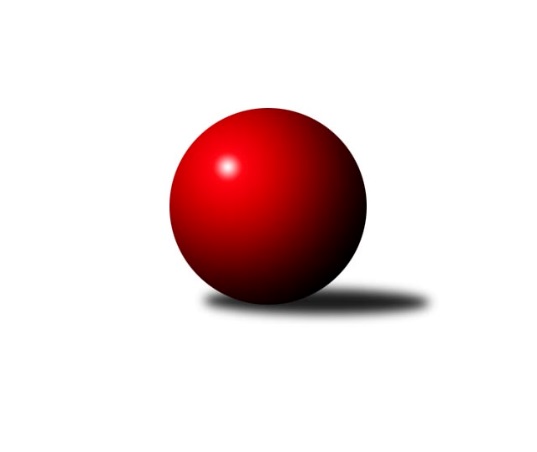 Č.1Ročník 2023/2024	25.5.2024 Přebor Domažlicka 2023/2024Statistika 1. kolaTabulka družstev:		družstvo	záp	výh	rem	proh	skore	sety	průměr	body	plné	dorážka	chyby	1.	Holýšov D	1	1	0	0	6.0 : 2.0 	(6.5 : 5.5)	2126	2	1586	540	92	2.	Pec B	1	1	0	0	5.0 : 3.0 	(8.0 : 4.0)	2345	2	1664	681	74	3.	Kdyně C	1	1	0	0	5.0 : 3.0 	(8.0 : 4.0)	2021	2	1408	613	48	4.	Zahořany B	1	0	1	0	4.0 : 4.0 	(7.0 : 5.0)	2329	1	1656	673	56	5.	Díly B	1	0	1	0	4.0 : 4.0 	(5.0 : 7.0)	2335	1	1628	707	55	6.	Havlovice B	1	0	0	1	3.0 : 5.0 	(4.0 : 8.0)	2299	0	1692	607	76	7.	Újezd B	1	0	0	1	3.0 : 5.0 	(4.0 : 8.0)	2207	0	1571	636	79	8.	Újezd C	1	0	0	1	2.0 : 6.0 	(5.5 : 6.5)	2036	0	1508	528	116Tabulka doma:		družstvo	záp	výh	rem	proh	skore	sety	průměr	body	maximum	minimum	1.	Holýšov D	1	1	0	0	6.0 : 2.0 	(6.5 : 5.5)	2126	2	2126	2126	2.	Díly B	1	0	1	0	4.0 : 4.0 	(5.0 : 7.0)	2335	1	2335	2335	3.	Pec B	0	0	0	0	0.0 : 0.0 	(0.0 : 0.0)	0	0	0	0	4.	Zahořany B	0	0	0	0	0.0 : 0.0 	(0.0 : 0.0)	0	0	0	0	5.	Újezd C	0	0	0	0	0.0 : 0.0 	(0.0 : 0.0)	0	0	0	0	6.	Kdyně C	0	0	0	0	0.0 : 0.0 	(0.0 : 0.0)	0	0	0	0	7.	Havlovice B	1	0	0	1	3.0 : 5.0 	(4.0 : 8.0)	2299	0	2299	2299	8.	Újezd B	1	0	0	1	3.0 : 5.0 	(4.0 : 8.0)	2207	0	2207	2207Tabulka venku:		družstvo	záp	výh	rem	proh	skore	sety	průměr	body	maximum	minimum	1.	Pec B	1	1	0	0	5.0 : 3.0 	(8.0 : 4.0)	2345	2	2345	2345	2.	Kdyně C	1	1	0	0	5.0 : 3.0 	(8.0 : 4.0)	2021	2	2021	2021	3.	Zahořany B	1	0	1	0	4.0 : 4.0 	(7.0 : 5.0)	2329	1	2329	2329	4.	Holýšov D	0	0	0	0	0.0 : 0.0 	(0.0 : 0.0)	0	0	0	0	5.	Díly B	0	0	0	0	0.0 : 0.0 	(0.0 : 0.0)	0	0	0	0	6.	Újezd B	0	0	0	0	0.0 : 0.0 	(0.0 : 0.0)	0	0	0	0	7.	Havlovice B	0	0	0	0	0.0 : 0.0 	(0.0 : 0.0)	0	0	0	0	8.	Újezd C	1	0	0	1	2.0 : 6.0 	(5.5 : 6.5)	2036	0	2036	2036Tabulka podzimní části:		družstvo	záp	výh	rem	proh	skore	sety	průměr	body	doma	venku	1.	Holýšov D	1	1	0	0	6.0 : 2.0 	(6.5 : 5.5)	2126	2 	1 	0 	0 	0 	0 	0	2.	Pec B	1	1	0	0	5.0 : 3.0 	(8.0 : 4.0)	2345	2 	0 	0 	0 	1 	0 	0	3.	Kdyně C	1	1	0	0	5.0 : 3.0 	(8.0 : 4.0)	2021	2 	0 	0 	0 	1 	0 	0	4.	Zahořany B	1	0	1	0	4.0 : 4.0 	(7.0 : 5.0)	2329	1 	0 	0 	0 	0 	1 	0	5.	Díly B	1	0	1	0	4.0 : 4.0 	(5.0 : 7.0)	2335	1 	0 	1 	0 	0 	0 	0	6.	Havlovice B	1	0	0	1	3.0 : 5.0 	(4.0 : 8.0)	2299	0 	0 	0 	1 	0 	0 	0	7.	Újezd B	1	0	0	1	3.0 : 5.0 	(4.0 : 8.0)	2207	0 	0 	0 	1 	0 	0 	0	8.	Újezd C	1	0	0	1	2.0 : 6.0 	(5.5 : 6.5)	2036	0 	0 	0 	0 	0 	0 	1Tabulka jarní části:		družstvo	záp	výh	rem	proh	skore	sety	průměr	body	doma	venku	1.	Pec B	0	0	0	0	0.0 : 0.0 	(0.0 : 0.0)	0	0 	0 	0 	0 	0 	0 	0 	2.	Díly B	0	0	0	0	0.0 : 0.0 	(0.0 : 0.0)	0	0 	0 	0 	0 	0 	0 	0 	3.	Holýšov D	0	0	0	0	0.0 : 0.0 	(0.0 : 0.0)	0	0 	0 	0 	0 	0 	0 	0 	4.	Havlovice B	0	0	0	0	0.0 : 0.0 	(0.0 : 0.0)	0	0 	0 	0 	0 	0 	0 	0 	5.	Zahořany B	0	0	0	0	0.0 : 0.0 	(0.0 : 0.0)	0	0 	0 	0 	0 	0 	0 	0 	6.	Újezd B	0	0	0	0	0.0 : 0.0 	(0.0 : 0.0)	0	0 	0 	0 	0 	0 	0 	0 	7.	Újezd C	0	0	0	0	0.0 : 0.0 	(0.0 : 0.0)	0	0 	0 	0 	0 	0 	0 	0 	8.	Kdyně C	0	0	0	0	0.0 : 0.0 	(0.0 : 0.0)	0	0 	0 	0 	0 	0 	0 	0 Zisk bodů pro družstvo:		jméno hráče	družstvo	body	zápasy	v %	dílčí body	sety	v %	1.	Božena Rojtová 	Holýšov D 	1	/	1	(100%)	2	/	2	(100%)	2.	Josef Nedoma 	Havlovice B 	1	/	1	(100%)	2	/	2	(100%)	3.	Kateřina Šebestová 	Kdyně C 	1	/	1	(100%)	2	/	2	(100%)	4.	Alena Konopová 	Újezd C 	1	/	1	(100%)	2	/	2	(100%)	5.	Jaromír Duda 	Díly B 	1	/	1	(100%)	2	/	2	(100%)	6.	Ivan Böhm 	Pec B 	1	/	1	(100%)	2	/	2	(100%)	7.	Tereza Denkovičová 	Pec B 	1	/	1	(100%)	2	/	2	(100%)	8.	Jiřina Hrušková 	Pec B 	1	/	1	(100%)	2	/	2	(100%)	9.	Tereza Krumlová 	Kdyně C 	1	/	1	(100%)	2	/	2	(100%)	10.	Miroslav Macháček 	Holýšov D 	1	/	1	(100%)	2	/	2	(100%)	11.	Matylda Vágnerová 	Zahořany B 	1	/	1	(100%)	2	/	2	(100%)	12.	Jaroslav Kutil 	Zahořany B 	1	/	1	(100%)	2	/	2	(100%)	13.	Martin Smejkal 	Kdyně C 	1	/	1	(100%)	2	/	2	(100%)	14.	Antonín Kühn 	Újezd B 	1	/	1	(100%)	2	/	2	(100%)	15.	Božena Vondrysková 	Újezd C 	1	/	1	(100%)	1.5	/	2	(75%)	16.	Lukáš Pittr 	Díly B 	1	/	1	(100%)	1	/	2	(50%)	17.	Gabriela Bartoňová 	Havlovice B 	1	/	1	(100%)	1	/	2	(50%)	18.	Jiří Havlovic 	Zahořany B 	1	/	1	(100%)	1	/	2	(50%)	19.	Adam Ticháček 	Havlovice B 	1	/	1	(100%)	1	/	2	(50%)	20.	Kristýna Krumlová 	Kdyně C 	1	/	1	(100%)	1	/	2	(50%)	21.	Jáchym Pajdar 	Zahořany B 	1	/	1	(100%)	1	/	2	(50%)	22.	Stanislav Šlajer 	Holýšov D 	1	/	1	(100%)	1	/	2	(50%)	23.	Jaroslava Löffelmannová 	Kdyně C 	1	/	1	(100%)	1	/	2	(50%)	24.	Jan Štengl 	Holýšov D 	1	/	1	(100%)	1	/	2	(50%)	25.	Pavel Kalous 	Pec B 	0	/	1	(0%)	1	/	2	(50%)	26.	Václav Němec 	Pec B 	0	/	1	(0%)	1	/	2	(50%)	27.	Dana Tomanová 	Díly B 	0	/	1	(0%)	1	/	2	(50%)	28.	Roman Vondryska 	Újezd C 	0	/	1	(0%)	1	/	2	(50%)	29.	Daniel Kočí 	Díly B 	0	/	1	(0%)	1	/	2	(50%)	30.	Václav Kuneš 	Újezd B 	0	/	1	(0%)	1	/	2	(50%)	31.	Alexander Kondrys 	Újezd C 	0	/	1	(0%)	1	/	2	(50%)	32.	Libor Benzl 	Zahořany B 	0	/	1	(0%)	1	/	2	(50%)	33.	Jana Jaklová 	Újezd B 	0	/	1	(0%)	1	/	2	(50%)	34.	Radka Schuldová 	Holýšov D 	0	/	1	(0%)	0.5	/	2	(25%)	35.	Jaroslav Buršík 	Díly B 	0	/	1	(0%)	0	/	2	(0%)	36.	Vanda Vágnerová 	Zahořany B 	0	/	1	(0%)	0	/	2	(0%)	37.	Dana Kapicová 	Díly B 	0	/	1	(0%)	0	/	2	(0%)	38.	Jiří Pivoňka st.	Havlovice B 	0	/	1	(0%)	0	/	2	(0%)	39.	Jana Dufková st.	Újezd B 	0	/	1	(0%)	0	/	2	(0%)	40.	Pavel Strouhal 	Újezd B 	0	/	1	(0%)	0	/	2	(0%)	41.	Jana Dufková ml.	Újezd B 	0	/	1	(0%)	0	/	2	(0%)	42.	Lucie Horková 	Holýšov D 	0	/	1	(0%)	0	/	2	(0%)	43.	Jürgen Joneitis 	Újezd C 	0	/	1	(0%)	0	/	2	(0%)	44.	Štěpánka Peštová 	Havlovice B 	0	/	1	(0%)	0	/	2	(0%)	45.	Jan Pangrác 	Havlovice B 	0	/	1	(0%)	0	/	2	(0%)	46.	Pavlína Berková 	Újezd C 	0	/	1	(0%)	0	/	2	(0%)	47.	Lenka Psutková 	Pec B 	0	/	1	(0%)	0	/	2	(0%)Průměry na kuželnách:		kuželna	průměr	plné	dorážka	chyby	výkon na hráče	1.	Sokol Díly, 1-2	2332	1642	690	55.5	(388.7)	2.	Havlovice, 1-2	2322	1678	644	75.0	(387.0)	3.	TJ Sokol Újezd Sv. Kříže, 1-2	2114	1489	624	63.5	(352.3)	4.	Kuželky Holýšov, 1-2	2081	1547	534	104.0	(346.8)Nejlepší výkony na kuželnách:Sokol Díly, 1-2Díly B	2335	1. kolo	Jaromír Duda 	Díly B	444	1. koloZahořany B	2329	1. kolo	Lukáš Pittr 	Díly B	421	1. kolo		. kolo	Libor Benzl 	Zahořany B	410	1. kolo		. kolo	Jiří Havlovic 	Zahořany B	400	1. kolo		. kolo	Jaroslav Kutil 	Zahořany B	399	1. kolo		. kolo	Daniel Kočí 	Díly B	393	1. kolo		. kolo	Matylda Vágnerová 	Zahořany B	389	1. kolo		. kolo	Jáchym Pajdar 	Zahořany B	386	1. kolo		. kolo	Dana Tomanová 	Díly B	374	1. kolo		. kolo	Jaroslav Buršík 	Díly B	368	1. koloHavlovice, 1-2Pec B	2345	1. kolo	Tereza Denkovičová 	Pec B	428	1. koloHavlovice B	2299	1. kolo	Josef Nedoma 	Havlovice B	426	1. kolo		. kolo	Lenka Psutková 	Pec B	408	1. kolo		. kolo	Ivan Böhm 	Pec B	397	1. kolo		. kolo	Jiřina Hrušková 	Pec B	396	1. kolo		. kolo	Adam Ticháček 	Havlovice B	394	1. kolo		. kolo	Štěpánka Peštová 	Havlovice B	386	1. kolo		. kolo	Jan Pangrác 	Havlovice B	378	1. kolo		. kolo	Pavel Kalous 	Pec B	373	1. kolo		. kolo	Gabriela Bartoňová 	Havlovice B	371	1. koloTJ Sokol Újezd Sv. Kříže, 1-2Újezd B	2207	1. kolo	Antonín Kühn 	Újezd B	437	1. koloKdyně C	2021	1. kolo	Martin Smejkal 	Kdyně C	434	1. kolo		. kolo	Kateřina Šebestová 	Kdyně C	432	1. kolo		. kolo	Jaroslava Löffelmannová 	Kdyně C	403	1. kolo		. kolo	Tereza Krumlová 	Kdyně C	397	1. kolo		. kolo	Václav Kuneš 	Újezd B	392	1. kolo		. kolo	Kristýna Krumlová 	Kdyně C	355	1. kolo		. kolo	Pavel Strouhal 	Újezd B	354	1. kolo		. kolo	Jana Jaklová 	Újezd B	352	1. kolo		. kolo	Jana Dufková st.	Újezd B	347	1. koloKuželky Holýšov, 1-2Holýšov D	2126	1. kolo	Jan Štengl 	Holýšov D	397	1. koloÚjezd C	2036	1. kolo	Alexander Kondrys 	Újezd C	394	1. kolo		. kolo	Alena Konopová 	Újezd C	391	1. kolo		. kolo	Božena Rojtová 	Holýšov D	379	1. kolo		. kolo	Božena Vondrysková 	Újezd C	379	1. kolo		. kolo	Lucie Horková 	Holýšov D	354	1. kolo		. kolo	Radka Schuldová 	Holýšov D	337	1. kolo		. kolo	Miroslav Macháček 	Holýšov D	331	1. kolo		. kolo	Stanislav Šlajer 	Holýšov D	328	1. kolo		. kolo	Roman Vondryska 	Újezd C	296	1. koloČetnost výsledků:	6.0 : 2.0	1x	4.0 : 4.0	1x	3.0 : 5.0	2x